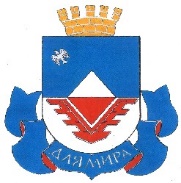 Муниципальное образование "город Железногорск" Курской областиКОНТРОЛЬНО-СЧЁТНАЯ ПАЛАТАгорода Железногорска Курской области307170 Курская область, г. Железногорск, ул. Рокоссовского, дом 56 тел.(факс):8(47148)7-71-14; E-mail: kspzhel@mail.ruУтвержден распоряжением председателя Контрольно-счетной палаты города Железногорска от 06 октября 2017 года № 62Отчет № 13о результатах экспертно-аналитического мероприятия «Аудит в сфере закупок за 1 полугодие 2017 года»Основание для проведения мероприятия: пункт 11 раздела II Плана работы Контрольно-счетной палаты города Железногорска Курской области на 2017 год, утвержденного распоряжением председателя Контрольно-счетной палаты города Железногорска Курской области от 16.12.2016 г. № 95.Предмет мероприятия:1. Бюджет города Железногорска.2. Документы планирования закупок товаров, работ, услуг.3. Муниципальные контракты, гражданско-правовые договоры (контракты), предметом которых являются поставка товара, выполнение работы, оказание услуги (в том числе приобретение недвижимого имущества или аренда имущества), от имени муниципального образования город Железногорск, а также бюджетным учреждением либо иным юридическим лицом в соответствии с частями 1, 4 и 5 статьи 15 Федерального закона от 05.04.2013 г. № 44-ФЗ «О контрактной системе в сфере закупок товаров, работ, услуг для обеспечения государственных и муниципальных нужд» (далее по тексту - Федеральный закон № 44-ФЗ).4. Информация, размещенная в единой информационной системе в сфере закупок.5. Информация о заключенных контрактах за 1 квартал 2017 года, предоставленная учреждениями города Железногорска.6. Требования к закупаемым заказчиком товарам, работам, услугам (в том числе предельные цены товаров, работ, услуг) и (или) нормативные затраты на обеспечение функций муниципальных органов (включая соответственно территориальные органы и подведомственные казенные учреждения, за исключением казенных учреждений, которым в установленном порядке формируется государственное (муниципальное) задание на оказание государственных (муниципальных) услуг, выполнение работ).7. Иные вопросы в сфере внешнего муниципального финансового контроля, установленные федеральными законами, законами Курской области, уставом г. Железногорска и нормативными правовыми актами Железногорской городской Думы, относящиеся к полномочиям органа аудита в сфере закупок.Цели мероприятия:1. Сбор и анализ информации о предмете и деятельности объекта аудита (контроля) на системной и регулярной основе в рамках осуществления основных полномочий, определённых частью 2 статьи 9 Федерального закона от 07.02.2011 г. № 6-ФЗ «Об общих принципах организации и деятельности контрольно-счетных органов субъектов Российской Федерации и муниципальных образований». 2. Анализ заключенных и исполненных контрактов (гражданско-правовых договоров).3. Анализ нормативно-правовых актов органов местного самоуправления, утвержденных с целью реализации полномочий в сфере закупок товаров, работ, услуг.Объекты мероприятия:1. Муниципальные органы, муниципальные казенные учреждения, действующие от имени муниципального образования «город Железногорск», уполномоченные принимать бюджетные обязательства в соответствии с бюджетным законодательством Российской Федерации от имени муниципального образования и осуществляющие закупки;2. Бюджетные учреждения, муниципальные унитарные предприятия и иные юридические лица, определённые в статье 15 Федерального закона № 44-ФЗ, осуществляющие закупки, в том числе с учётом положений статьи 266.1. Бюджетного кодекса Российской Федерации.Исследуемый период: 1 полугодие 2017 года.Сроки проведения мероприятия: с 01.01.2017 г. по 30.06.2017 г.Результаты мероприятия:1. Общая информацияСтатья 98 Федерального закона от 05.04.2013 г. № 44-ФЗ «О контрактной системе в сфере закупок товаров, работ, услуг для обеспечения государственных и муниципальных нужд» предусматривает проведение контрольно-счетными органами аудита в сфере закупок.Аудит закупок представляет собой проверку, анализ и оценку информации о законности, целесообразности, обоснованности, своевременности, эффективности и результативности расходов на закупки по планируемым к заключению, заключенным и исполненным контрактам.Для анализа использованы следующие информационные источники:законодательство о контрактной системе, включая Федеральный закон № 44-ФЗ и иные нормативные правовые акты о контрактной системе в сфере закупок, в том числе акты муниципального образования «город Железногорск»2) единая информационная система (далее – ЕИС) а именно:- планы-графики закупок;- отчеты заказчиков, предусмотренные Федеральным законом № 44-ФЗ.3) информация о заключенных контрактах за 1 полугодие 2017 года, предоставленная учреждениями города Железногорска.Аудит проведен с использованием Стандарта внешнего муниципального финансового контроля СВМФК 5 «Проведение экспертно-аналитического мероприятия «Аудит в сфере закупок товаров, работ, услуг», утвержденного распоряжением председателя Контрольно-счетной палаты города Железногорска от 15.04.2014 г. № 29 и Методики по проведению аудита в сфере закупок, утвержденная распоряжением председателя Контрольно-счетной палаты города Железногорска от 26.12.2014 г. № 96.Отчеты муниципальными заказчиками предоставляются на основании Порядка составления и представления годовой и квартальной отчетности о закупках товаров, работ, услуг для обеспечения муниципальных нужд, утвержденного распоряжением председателя Контрольно-счетной палаты города Железногорска от 01.04.2016 года № 31 (в редакции распоряжения от 31.01.2017 г. № 8).Объектами экспертно-аналитического мероприятия в 1 полугодии 2017 года являлись 77 учреждений города Железногорска и 10 муниципальных унитарных предприятия.Закупки товаров, работ, услуг для обеспечения нужд города ЖелезногорскаСогласно информации, предоставленной муниципальными учреждениями города Железногорска (таблица 1), всего за первое полугодие 2017 года в соответствии с Федеральным законом № 44-ФЗ заключено 2440 муниципальных контрактов (гражданско-правовых договоров) на общую сумму 310 841,6 тыс. рублей. Следует отметить, что имеются риски предоставления недостоверной информации объектами аудита в связи с выявляемыми в рамках экспертно-аналитического мероприятия ошибками в сведениях о произведенных закупках.Таблица 1Информация о закупках муниципальных учреждений за первое полугодие 2017 годаВсего за полугодие осуществлено:- 57 закупок - конкурентными способами определения поставщиков на общую сумму 108 401,9 тыс. рублей, что составляет 34,9 % от всей суммы заключенных контрактов. Общая сумма экономии в результате проведения конкурсных процедур за I полугодие 2017 года составила 1 709 064,36 руб.- 2383 закупок - у единственного поставщика на сумму 202 439,7 тыс. рублей или 65,1 процента от общей суммы заключенных контрактов.Долевое соотношение закупок за первое полугодие 2017 года представлено на рисунке 1.Рисунок 1. Доля закупок по способам размещения заказов в общем объеме закупок, осуществленных муниципальными учреждениями в первом полугодии 2017 годаДоля неконкурентных закупок в общем объеме закупок в порядке убывания составляет: - 79,9 процентов в соответствии с пунктом 4 части 1 статьи 93 Федерального закона № 44-ФЗ об осуществлении закупки товара, работы или услуги на сумму, не превышающую ста тысяч рублей;- 15,1 процентов в соответствии с пунктом 5 части 1 статьи 93 Федерального закона № 44-ФЗ об осуществлении закупки товара, работы или услуги государственным или муниципальным учреждением культуры, уставными целями деятельности которого являются сохранение, использование и популяризация объектов культурного наследия, а также иным государственным или муниципальным учреждением (зоопарк, планетарий, парк культуры и отдыха, заповедник, ботанический сад, национальный парк, природный парк, ландшафтный парк, театр, учреждение, осуществляющее концертную деятельность, телерадиовещательное учреждение, цирк, музей, дом культуры, дворец культуры, клуб, библиотека, архив), государственной или муниципальной образовательной организацией на сумму, не превышающую четырехсот тысяч рублей;- 2,9 процентов в соответствии с пунктом 8 части 1 статьи 93 Федерального закона № 44-ФЗ об оказании услуг по водоснабжению, водоотведению, теплоснабжению, газоснабжению (за исключением услуг по реализации сжиженного газа), по подключению (присоединению) к сетям инженерно-технического обеспечения по регулируемым в соответствии с законодательством Российской Федерации ценам (тарифам), по хранению и ввозу (вывозу) наркотических средств и психотропных веществ;- 1,6 процентов в соответствии с пунктом 29 части 1 статьи 93 Федерального закона № 44-ФЗ заключение договора энергоснабжения или договора купли-продажи электрической энергии с гарантирующим поставщиком электрической энергии;- 0,4 процентов в соответствии с пунктом 1 части 1 статьи 93 Федерального закона № 44-ФЗ осуществление закупки товара, работы или услуги, которые относятся к сфере деятельности субъектов естественных монополий в соответствии с Федеральным законом от 17 августа 1995 года № 147-ФЗ «О естественных монополиях», а также услуг центрального депозитария»;- 0,1 процента в соответствии с пунктом 25 части 1 статьи 93 Федерального закона № 44-ФЗ признание несостоявшимися открытого конкурса, конкурса с ограниченным участием, двухэтапного конкурса, повторного конкурса, электронного аукциона, запроса котировок, запроса предложений.Согласно информации, предоставленной муниципальными унитарными предприятиями города Железногорска (таблица 2), всего за первое полугодие 2017 года в соответствии с Федеральным законом № 44-ФЗ заключено 940 муниципальных контрактов (гражданско-правовых договоров) на общую сумму 8 284 091,3 тыс. рублей. Исполнение в первом полугодии составило 119 151,4 тыс. рублей, или 1,4 %.Следует отметить, что имеются риски предоставления недостоверной информации объектами аудита в связи с выявляемыми в рамках экспертно-аналитического мероприятия ошибками в сведениях о произведенных закупках.Таблица 2Информация о закупках муниципальных унитарных предприятийв первом полугодии 2017 года Всего за первое полугодие осуществлено:- 50 закупок - конкурентными способами определения поставщиков на общую сумму 15 997,2 тыс. рублей, что составляет 0,2 % от всей суммы заключенных контрактов. - 890 закупок - у единственного поставщика на сумму 8 268 094,2 тыс. рублей или 99,8 % от общей суммы заключенных контрактов.Долевое соотношение закупок за первое полугодие 2017 года представлено на рисунке 2.Рисунок 2. Долевое соотношение закупок, проведенных муниципальными унитарными предприятиями в первом полугодии 2017 годаИз представленных данных на рисунке 2 видно, что доля применения конкурентных закупок составляет всего 0,2 %, отсутствие конкурентных способов определения поставщика носит риски ограничения конкуренции. Доля неконкурентных закупок в общем объеме закупок в порядке убывания составляет: - 97,6 % в соответствии с пунктом 4 части 1 статьи 93 Федерального закона № 44-ФЗ об осуществлении закупки товара, работы или услуги на сумму, не превышающую ста тысяч рублей;- 0,9 % в соответствии с пунктом 29 части 1 статьи 93 Федерального закона № 44-ФЗ заключение договора энергоснабжения или договора купли-продажи электрической энергии с гарантирующим поставщиком электрической энергии;- по 0,6 % занимают закупки, которые были осуществлены по пунктам 8 и 25 части 1 статьи 93 Федерального закона № 44-ФЗ;- 0,2 % в соответствии с пунктом 1 части 1 статьи 93 Федерального закона № 44-ФЗ осуществление закупки товара, работы или услуги, которые относятся к сфере деятельности субъектов естественных монополий в соответствии с Федеральным законом от 17 августа 1995 года № 147-ФЗ «О естественных монополиях», а также услуг центрального депозитария»;- 0,1 % в соответствии с пунктом 5 части 1 статьи 93 Федерального закона № 44-ФЗ.В рамках исполнения Федерального закона от 07.06.2017 г. № 108-ФЗ «О внесении изменений в статьи 1 и 8 Федерального закона «О закупках товаров, работ, услуг отдельными видами юридических лиц» и статьи 15 и 112 Федерального закона «О контрактной системе в сфере закупок товаров, работ, услуг для обеспечения государственных и муниципальных нужд», муниципальное унитарное предприятие «Витафарм», являясь аптечной организацией, вправе осуществлять закупки в соответствии с Федеральным законом от 18.07.2011 г. № 223-ФЗ «О закупках товаров, работ, услуг отдельными видами юридических лиц». Распоряжением администрации города Железногорска от 01.06.2017 года № 992 «О проведении мероприятий по преобразованию МУП «КПУ», МУП «Витафарм» г. Железногорска »Исследование поставщиков, подрядчиков, исполнителей позволяет выделить 10 контрагентов (таблица 3), с которыми заключено в 1 полугодии 2017 года наибольшее количество муниципальных контрактов (гражданско-правовых договоров).Таблица 3Преимущественные поставщики (подрядчики, исполнители) в сфере закупок для обеспечения муниципальных нуждпо количеству муниципальных контрактов за I полугодие 2017 годаИз представленных в таблице данных следует, что 12,4 % контрактов на сумму 52,5 млн. рублей, заключенных за 1 полугодие 2017 года, приходятся на поставку пищевых продуктов и услуги по организации горячего питания с МУП «Комбинат питания учащихся». Остальные преимущественные контрагенты составляют в среднем 1,7 % от всех заключенных контрактов.В таблице 4 отражены контрагенты, получающие наибольшую сумму средств из городского бюджета за свои товары, работы и услуги.Таблица 4Преимущественные поставщики (подрядчики, исполнители) в сфере закупок для обеспечения муниципальных нужд за I полугодие 2017 года по общей цене заключенных контрактовАнализ данных таблиц 3 и 4 позволяет сделать вывод о том, что в 1 полугодии наибольшую долю по количеству и общей сумме заключенных контрактов занимают контракты с МУП «Комбинат питания учащихся».3. Закупки в муниципальных программах города ЖелезногорскаВ первом полугодии 2017 года на осуществление закупок в рамках программной деятельности выделены средства в размере 1 931 749,1 тыс. рублей по 16 муниципальным программам. Из 16 программ муниципальные учреждения заключили контракты по 13 программам, общая сумма выделенных средств по которым составила 1 896 020,5 тыс. рублей. Всего в рамках муниципальных программ заключено контрактов на общую сумму 297 245,1 тыс. рублей. (таблица 3).Таблица 3Исполнение контрактов в разрезе муниципальных программ города Железногорска за 1полугодие 2017 годаИз таблицы следует, что из заключенных в первом полугодии 2017 года контрактов по программам «Энергосбережение и повышение энергетической эффективности в городе Железногорске» и «Реализация муниципальной политики в сфере печати и массовой информации в городе Железногорске» и «Развитие транспортной системы, обеспечение перевозки пассажиров в городе Железногорске и безопасности дорожного движения» закупки исполнены в полном объеме. Свыше 50 % исполнены следующие программы:«Развитие культуры в городе Железногорске» «Развитие образования города Железногорска»«Управление муниципальным имуществом и земельными ресурсами в городе Железногорске»«Развитие физической культуры, спорта и повышение эффективности работы с молодежью, организация отдыха и оздоровления детей, молодежи в городе Железногорске»«Профилактика правонарушений на территории города Железногорска»Остальные программы исполнены менее, чем на 50 %.Общий объем заключенных контрактов относительно выделенных средств составляет 15,7 %. Исполнение контрактов составило 59 процентов от общей суммы заключенных в рамках муниципальных программ контрактов.Анализ муниципальных нормативно-правовых актов о нормировании в сфере закупокВ соответствии со статьей 19 Федерального закона от 05.04.2013 № 44-ФЗ «О контрактной системе в сфере закупок товаров, работ, услуг для обеспечения государственных и муниципальных нужд» под нормированием понимается установление требований к закупаемым заказчиком товарам, работам, услугам (в том числе предельной цены товаров, работ, услуг) и (или) нормативных затрат на обеспечение функций муниципальных органов (включая соответственно территориальные органы и подведомственные казенные учреждения, за исключением казенных учреждений, которым в установленном порядке формируется муниципальное задание на оказание муниципальных услуг, выполнение работ.В соответствии с частью 4 статьи 19 Закона № 44-ФЗ местные администрации в соответствии Общими требованиями к порядку разработки и принятия правовых актов о нормировании в сфере закупок, содержанию указанных актов и обеспечению их исполнения, утвержденными постановлением Правительства РФ от 18 мая 2015 г. № 476, и Общими правилами определения требований к закупаемым заказчиками отдельным видам товаров, работ, услуг (в том числе предельных цен товаров, работ, услуг), утвержденными постановлением Правительства РФ от 2 сентября 2015 г. № 926, устанавливают правила нормирования в сфере закупок товаров, работ, услуг для обеспечения муниципальных нужд (далее - правила нормирования), в том числе:1) требования к порядку разработки и принятия правовых актов о нормировании в сфере закупок, содержанию указанных актов и обеспечению их исполнения;2) правила определения требований к закупаемым муниципальными органами подведомственными указанным органам казенными учреждениями, бюджетными учреждениями и муниципальными унитарными предприятиями отдельным видам товаров, работ, услуг (в том числе предельные цены товаров, работ, услуг) и нормативных затрат на обеспечение функций муниципальных органов (включая соответственно подведомственные казенные учреждения).Требования к порядку разработки и принятия правовых актов о нормировании в сфере закупок, содержанию указанных актов и обеспечению их исполнения содержатся в постановлении администрации г. Железногорска Курской области от 03.12.2015 г. № 3226. В указанный нормативный документ 4 раза вносились изменения и дополнения. В нарушение части 6 статьи 19 Закона № 44-ФЗ администрацией города Железногорска Курской области не размещены в единой информационной системе изменения в постановление администрации города Железногорска Курской области от 24.12.2015 г № 3533 и от 24.06.2016 г. № 1536. Не размещение информации в единой информационной системе в сфере закупок информации и документов, размещение которых предусмотрено в соответствии с законодательством Российской Федерации о контрактной системе в сфере закупок содержит признаки административного правонарушения, предусмотренного статьей 7.30 Кодекса Российской Федерации об административных правонарушениях.В соответствии с постановлением администрации города Железногорска Курской области от 03.12.2015 г. № 3226 «Об утверждении требований к порядку разработки и принятия муниципальных правовых актов города Железногорска Курской области, о нормировании в сфере закупок для обеспечения муниципальных нужд, содержанию указанных актов и обеспечению их исполнения» (далее по тексту – Постановление № 3226) администрацией города Железногорска утверждаются:- правила определения нормативных затрат на обеспечение функций муниципальных органов, включая подведомственные им казенные учреждения (далее - правила определения нормативных затрат);- правила определения требований к отдельным видам товаров, работ, услуг (в том числе предельные цены товаров, работ, услуг), закупаемым для обеспечения муниципальных нужд города Железногорска, что соответствует Общим требованиям к порядку разработки и принятия правовых актов о нормировании в сфере закупок, содержанию указанных актов и обеспечению их исполнения, утвержденных постановлением Правительства РФ от 18 мая 2015г. № 476. 1) Правила определения нормативных затрат утверждены постановлением администрации города Железногорска от 24.12.2015 г. № 3527 (в редакции постановления от 17.05.2016 № 1130) «Об утверждении правил определения нормативных затрат на обеспечение функций муниципальных органов, включая подведомственные им казенные учреждения (далее – Правила определения нормативных затрат). Размещены в единой информационной системе в сфере закупок. Общие правила определения нормативных затрат на обеспечение функций муниципальных органов, включая подведомственные казенные учреждения утверждены Постановлением Правительства РФ от 13 октября 2014 г. № 1047 «Об общих правилах определения нормативных затрат на обеспечение функций государственных органов, органов управления государственными внебюджетными фондами и муниципальных органов, включая соответственно территориальные органы и подведомственные казенные учреждения».Следует отметить, что подпункт «б)» пункта 1 Постановления № 3226 устанавливает требования к порядку разработки нормативных затрат муниципальными унитарными предприятиями, что противоречит статье 19 Закона № 44-ФЗ, согласно которой для унитарных предприятий утверждаются акты только на второй вид нормирования. А именно на требования к товарам, работам, услугам (в том числе предельные цены). Пунктом 3 вышеуказанного нормативного акта установлены требования к правилам определения нормативных затрат, которые согласна подпунктам «б)», «в)» должны содержать требования в отношении муниципальных унитарных предприятий. При этом «Общие требования к порядку разработки и принятия правовых актов о нормировании в сфере закупок, содержанию указанных актов и обеспечению их исполнения», утвержденные Постановлением Правительства РФ от 18 мая 2015 г. № 476, не содержат каких - либо требований к правилам определения нормативных затрат в отношении муниципальных унитарных предприятий.В соответствии с постановлением администрации города Железногорска Курской области от 03.12.2015 г. № 3226 «Об утверждении требований к порядку разработки и принятия муниципальных правовых актов города Железногорска Курской области, о нормировании в сфере закупок для обеспечения муниципальных нужд, содержанию указанных актов и обеспечению их исполнения» Правила определения нормативных затрат, утвержденные постановлением администрации города Железногорска от 24.12.2015 г. № 3527 «Об утверждении правил определения нормативных затрат на обеспечение функций муниципальных органов, включая подведомственные им казенные учреждения», должны определять:Порядок расчета нормативных затрат, в том числе формулы расчета. Обязанность муниципальных органов и МУП определить порядок расчета нормативных затрат, для которых порядок расчета не определен администрацией города Железногорска.Требование об определении муниципальными органами и МУП нормативов количества и (или) цены товаров, работ, услуг, в том числе сгруппированных по должностям работников и (или) категориям должностей работников. Анализ правил определения нормативных затрат на обеспечение функций муниципальных органов, включая подведомственные им казенные учреждения выявил несоответствие муниципальных нормативно-правовых актов в части установления требований в отношении муниципальных унитарных предприятий.  Выборочной проверкой утвержденных нормативных затрат на обеспечение функций муниципальных органов установлено следующее.  Нормативы затрат на обеспечение функций Управления образования администрации города Железногорска и подведомственных ему казенных учреждений утверждены постановлением администрации города Железногорска от 01.09.2017 года № 2085. Следует отметить, что с 15.09.2016 г. постановление администрации города Железногорска № 2280 нормативы переутверждались пять раз, с признанием утратившими силу предшествующих утверждённых нормативов. В 2017 году утвержденные нормативы и нормативные затраты на обеспечение функций Управления образования переутверждались трижды, в связи с изменением объема лимитов бюджетных обязательств по расходам на 2017 финансовый год и на плановый период 2018 и 2019 годов. При этом согласно требованиям к порядку разработки и принятия муниципальных правовых актов города Железногорска о нормировании в сфере закупок для обеспечения муниципальных нужд, содержанию указанных актов и обеспечению их исполнения, в случае внесения изменений в решение Железногорской городской Думы о бюджете города Железногорска на текущий финансовый год и на плановый период, а также в случае изменений лимитов бюджетных обязательств и размера субсидий в муниципальные правовые акты о нормировании в сфере закупок вносятся изменения.В нарушение части 1 статьи 19 Управлением образования в анализируемом периоде из 4494 нормативных затрат не установлены 2335 норматива, что составляет 52 %, остальные 48 % нормативных затрат установлены в размере лимитов бюджетных обязательств каждого муниципального заказчика, что противоречит сути нормирования в сфере закупок, установленной в статье 19 Закона 44-ФЗ.В результате многочисленных изменений в нормативы затрат в течение 2017 года, 41 подведомственное учреждение образования вынуждено регулярно вносить изменения в планы-графики закупок, что ведет к неэффективной работе учреждений и носит риски массовых нарушений Закона № 44-ФЗ муниципальными заказчиками.Правила определения требований к отдельным видам товаров, работ, услуг (в том числе предельные цены товаров, работ, услуг) утверждены Постановлением администрации города Железногорска от 22.03.2016 № 617 «Об утверждении Правил определения требований к отдельным видам товаров, работ, услуг (в том числе предельных цен товаров, работ, услуг) закупаемым для обеспечения муниципальных нужд города Железногорска». В документ дважды вносились изменения (постановления от 16.05.2016 г. № 1103 и от 24.01.2017 г. № 112). Правила размещены в единой информационной системе. Выборочной проверкой требований к отдельным видам товаров, работ, услуг установлено следующее:2.1) в соответствии с правилами определения требований, утвержденных 22.03.2016 г. № 617 (ред. от 24.01.2017 г. № 112) требования к закупаемым муниципальными унитарными предприятиями (далее - МУП) отдельных видов товаров, работ, услуг оформляются и утверждаются локальными правовыми актами МУП в форме перечня отдельных видов товаров, работ, услуг, в отношении которых устанавливаются потребительские свойства (в том числе характеристики качества) и иные характеристики, имеющие влияние на цену отдельных видов товаров, работ, услуг (далее-ведомственный перечень). В нарушение подпункта «б» пункта 1 постановления администрации города Железногорска от 03.12.2015 г. № 3226 (в ред. постановления от 09.01.2017 г. № 3), абзаца 3 пункта 2 Правил определения требований к отдельным видам товаров, работ, услуг (в том числе предельные цены товаров, работ, услуг), утверждённых Постановлением администрации города Железногорска от 22.03.2016 № 617 «Об утверждении Правил определения требований к отдельным видам товаров, работ, услуг (в том числе предельных цен товаров, работ, услуг) закупаемым для обеспечения муниципальных нужд города Железногорска» муниципальные унитарные предприятия не утвердили требования к отдельным видам товаров, работ, услуг (в том числе предельные цены товаров, работ, услуг). Из пояснений муниципальных унитарных предприятий следует, что документ не утвержден и не размещен в единой информационной системе в связи с отсутствием соответствующих прав и как следствие отсутствия технической возможности осуществления размещения информации в единой информационной системе. В настоящий момент предприятия разрабатывают перечни отдельных видов товаров, работ, услуг, в отношении которых устанавливаются потребительские свойства (в том числе характеристики качества) и иные характеристики, имеющие влияние на цену отдельных видов товаров, работ, услуг.В ходе проведения экспертно-аналитического мероприятия четыре предприятия (МУП «Гортеплосеть», МУП «Горводоканал», МУП «Транспортные линии» и МУП «ЕРЦ») разместили проекты приказов об утверждении соответствующих перечней в единой информационной системе. 5. ВыводыОбъектами экспертно-аналитического мероприятия в 1 полугодии 2017 года являлись 77 учреждений города Железногорска и 10 муниципальных унитарных предприятия.За I полугодие 2017 года муниципальными учреждениями города Железногорска заключено 2440 муниципальных контракта (гражданско-правовых договора) на общую сумму 310841,6 тыс. рублей. Долевое соотношение закупок составило 65,1 процента – закупки у единственного поставщика; 34,9 % - конкурентные способы закупок. Муниципальными унитарными предприятиями города Железногорска всего за первое полугодие 2017 года в соответствии с Федеральным законом № 44-ФЗ заключено 940 муниципальных контрактов (гражданско-правовых договоров) на общую сумму 8 284 091,3 тыс. рублей.Долевое соотношение закупок муниципальными унитарными предприятиями составило 99,8 процента – закупки у единственного поставщика; 0,2 % - конкурентные способы закупок. Наибольшую долю по количеству заключенных контрактов за 1 полугодие 2017 года, приходятся на поставку пищевых продуктов и услуги по организации горячего питания с МУП «Комбинат питания учащихся».В первом полугодии 2017 года на осуществление закупок в рамках программной деятельности выделены средства в размере 1 931 749,1 тыс. рублей по 16 муниципальным программам. Всего в рамках муниципальных программ заключено контрактов на общую сумму 297 245,1 тыс. рублей.Анализ правил определения нормативных затрат на обеспечение функций муниципальных органов, включая подведомственные им казенные учреждения выявил несоответствие муниципальных нормативно-правовых актов в части установления требований в отношении муниципальных унитарных предприятий. С 15.09.2016 года нормативы затрат на обеспечение функций Управления образования администрации города Железногорска переутверждались, а не изменялись в соответствии с постановлением администрации города Железногорска Курской области от 03.12.2015 г. № 3226 «Об утверждении требований к порядку разработки и принятия муниципальных правовых актов города Железногорска Курской области, о нормировании в сфере закупок для обеспечения муниципальных нужд, содержанию указанных актов и обеспечению их исполнения».НАРУШЕНИЯ:В нарушение части 6 статьи 19 Закона № 44-ФЗ администрацией города Железногорска Курской области не размещены в единой информационной системе изменения от 24.12.2015 г № 3533 и от 24.06.2016 г. № 1536 в постановление администрации города Железногорска Курской области от 03.12.2015 г. № 3226 В нарушение части 1 статьи 19 Управлением образования в анализируемом периоде из 4494 нормативных затрат не установлены 2335 норматива.В нарушение подпункта «б» пункта 1 постановления администрации города Железногорска от 03.12.2015 г. № 3226 (в ред. постановления от 09.01.2017 г. № 3), абзаца 3 пункта 2 Правил определения требований к отдельным видам товаров, работ, услуг (в том числе предельные цены товаров, работ, услуг), утверждённых Постановлением администрации города Железногорска от 22.03.2016 № 617 «Об утверждении Правил определения требований к отдельным видам товаров, работ, услуг (в том числе предельных цен товаров, работ, услуг) закупаемым для обеспечения муниципальных нужд города Железногорска» муниципальные унитарные предприятия не утвердили требования к отдельным видам товаров, работ, услуг (в том числе предельные цены товаров, работ, услуг).6. Предложения:Направить настоящий отчет главе города Железногорска, Железногорской городской Думе.Администрации города Железногорска устранить несоответствие муниципальных нормативно-правовых актов в части установления требований в отношении муниципальных унитарных предприятий.Управлению образования администрации города Железногорска установить минимальный перечень товаров, работ, услуг, необходимый для обеспечения функций, подведомственных казенных учреждений.Муниципальным унитарным предприятиям осуществить мероприятия по устранению нарушений подпункта «б» пункта 1 постановления администрации города Железногорска от 03.12.2015 г. № 3226, абзаца 3 пункта 2 Правил определения требований к отдельным видам товаров, работ, услуг (в том числе предельные цены товаров, работ, услуг), утверждённых Постановлением администрации города Железногорска от 22.03.2016 № 617 «Об утверждении Правил определения требований к отдельным видам товаров, работ, услуг (в том числе предельных цен товаров, работ, услуг) закупаемым для обеспечения муниципальных нужд города Железногорска».Руководительэкспертно-аналитического мероприятия				Э.П.  ВасильеваСпособ закупкиСпособ закупкиКол-во закупокКол-во закупокНачальная (макс.) цена контракта, руб. Начальная (макс.) цена контракта, руб. Цена контракта,руб.Цена контракта,руб.Исполнено за первое полугодиеИсполнено за первое полугодиеСпособ закупкиСпособ закупкиКол-во закупокКол-во закупокНачальная (макс.) цена контракта, руб. Начальная (макс.) цена контракта, руб. Цена контракта,руб.Цена контракта,руб.руб.% Конкурентные закупкиКонкурентные закупкиКонкурентные закупкиКонкурентные закупкиКонкурентные закупкиКонкурентные закупкиКонкурентные закупкиКонкурентные закупкиКонкурентные закупкиКонкурентные закупкизапрос котировокзапрос котировок1515558 114,35558 114,35475 062,00475 062,00325 461,0068,5электронный аукционэлектронный аукцион17177 278 810,157 278 810,155 828 545,845 828 545,844 073 333,7369,9открытый конкурсоткрытый конкурс3386 700 000,0086 700 000,0086 699 990,0086 699 990,0042 564 365,4649конкурс с ограниченным участиемконкурс с ограниченным участием222215 574 048,1015 574 048,1015 398 310,4015 398 310,402 247 036,1014,6итого:итого:5757110 110 972,60110 110 972,60108 401 908,24108 401 908,2449 210 196,2945,4Закупки у единственного поставщика (часть 1 статьи 93)Закупки у единственного поставщика (часть 1 статьи 93)Закупки у единственного поставщика (часть 1 статьи 93)Закупки у единственного поставщика (часть 1 статьи 93)Закупки у единственного поставщика (часть 1 статьи 93)Закупки у единственного поставщика (часть 1 статьи 93)Закупки у единственного поставщика (часть 1 статьи 93)Закупки у единственного поставщика (часть 1 статьи 93)Закупки у единственного поставщика (часть 1 статьи 93)Закупки у единственного поставщика (часть 1 статьи 93)в сфере естественных монополий (по пункту 1)1010--685 964,00685 964,00273 033,44273 033,4439,8не превышающие ста тысяч рублей (по пункту 4)19011901--40 359 193,3340 359 193,3325 791 274,1225 791 274,1263,9не превышающие четырехсот тысяч рублей (по пункту 5)361361--66 788 640,2766 788 640,2747 037 387,2647 037 387,2670,4на оказание услуг по водоснабжению, водоотведению, теплоснабжению, газоснабжению (по пункту 8)7070--49 710 208,4349 710 208,4326 408 027,9426 408 027,9453,1договора энергоснабжения (по пункту 29)3838--41 650 172,3841 650 172,3819 103 011,8619 103 011,8645,9Несостоявшиеся закупки (по пункту 25)333 250 260,003 250 260,003 245 505,003 245 505,003 108 599,043 108 599,0495,8итого:238323833 250 260,003 250 260,00202 439 683,41202 439 683,41121 721 333,66121 721 333,6660,1ВСЕГО:24402440113 361 232,60113 361 232,60310 841 591,65310 841 591,65170 931 529,95170 931 529,9554,9Способ закупкиКол-во закупокНачальная (макс.) цена контракта, руб. Цена контракта,руб.Исполнено за первое полугодиеИсполнено за первое полугодиеСпособ закупкиКол-во закупокНачальная (макс.) цена контракта, руб. Цена контракта,руб.руб.% Конкурентные закупкиКонкурентные закупкиКонкурентные закупкиКонкурентные закупкиКонкурентные закупкиКонкурентные закупкизапрос котировок276 677 635,566 129 384,444 012 129,8365,5электронный аукцион169 828 646,048 740 241,272 972 346,5934,0открытый конкурс6360 366,67226 000,00191 000,0084,5запрос предложений1901 550,00901 550,000,000итого:5017 768 198,2715 997 175,717 175 476,4244,9Закупки у единственного поставщика (часть 1 статьи 93)Закупки у единственного поставщика (часть 1 статьи 93)Закупки у единственного поставщика (часть 1 статьи 93)Закупки у единственного поставщика (часть 1 статьи 93)Закупки у единственного поставщика (часть 1 статьи 93)Закупки у единственного поставщика (часть 1 статьи 93)в сфере естественных монополий (по пункту 1)2-447 100,00189 284,7242,3не превышающие ста тысяч рублей (по пункту 4)867-13 634 817,3012 065 477,8788,5не превышающие четырехсот тысяч рублей (по пункту 5)1-52 800,000,000на оказание услуг по водоснабжению, водоотведению, теплоснабжению, газоснабжению (по пункту 8)6-30 820 297,6116 032 487,0452договора энергоснабжения (по пункту 29)8-8 222 220 681,1382 911 200,231Несостоявшиеся закупки (по пункту 25)6971 670,68918 470,68777 431,8084,6итого:890971 670,688 268 094 166,72111 975 881,661,4ВСЕГО:94018 739 868,958 284 091 342,43119 151 358,081,4№п/пКонтрагентКоличество заключенных контрактовОбщая суммаконтрактовтыс. руб.Удельный вес в общем кол-ве контрактов, в процентах1МУП «Комбинат питания учащихся»30352 513,2612,42ПАО «Ростелеком»541 442,082,23МУП «Гортеплосеть»5237 380,712,14ООО «София»47787,941,95МУП «Горводоканал»443 329,491,86ПАО «МТС»43851,791,77ООО «РЭК»3841 650,171,58ФГКУ УВО УМВД России по Курской области38590,421,59ООО «НИС Юго-Запад Мониторинг»35772,001,410МУП «Витафарм»35172,381,4№п/пКонтрагентОбщая ценаконтрактовтыс. руб.Количество заключенных контрактовУдельный вес, в процентахк общей цене заключенных контрактов1МУП «Комбинат питания учащихся»52 513,2630316,92ООО «СтройМастерЛюкс»43 200,00113,93ООО «РЭК»41 650,173813,44МУП «Гортеплосеть»37 380,715212,05ООО «Спецремстрой»31 500,00110,16ООО «Горзеленхоз»11 999,9913,97МУП «Горводоканал»3 329,49441,28МБУ СОЛ «Олимпиец»3 024,0010,99ОБУЗ «Железногорская городская больница № 2» КЗ КО1 726,45150,610ООО «УчСервис»1 651,5110,5№ п/пНаименование программыСуммапо муниципальной программе в год(руб.)Сумма заключенных контрактов(руб.)Исполнениеза первое полугодие 2017 г.Исполнениеза первое полугодие 2017 г.№ п/пНаименование программыСуммапо муниципальной программе в год(руб.)Сумма заключенных контрактов(руб.)руб.%1234561«Развитие культуры в городе Железногорске» (ЦСР* 01 0 00 00000)57 990 969,604 858 126,783 001 056,6661,82«Социальная поддержка граждан города Железногорска»(ЦСР 02 0 00 00000)273 140 518,00379 423,30144 897,0338,23«Развитие образования города Железногорска»(ЦСР 03 0 00 00000)1 130 303 786,00169 168 733,35115 259 680,4568,14«Управление муниципальным имуществом и земельными ресурсами в городе Железногорске»(ЦСР 04 0 00 00000)12 361 997,22965 762,91646 056,3966,95«Энергосбережение и повышение энергетической эффективности в городе Железногорске»(ЦСР 05 0 00 00000)141 050,0066 718,0066 718,001006«Организация предоставления населению жилищно-коммунальных услуг, благоустройство и охрана окружающей среды в городе Железногорске»(ЦСР 07 0 00 00000)185 688 753,7793 815 724,0445 143 074,3348,17«Развитие физической культуры, спорта и повышение эффективности работы с молодежью, организация отдыха и оздоровления детей, молодежи в городе Железногорске»(ЦСР 08 0 00 00000)113 136 458,564 794 236,342 900 285,9860,58«Развитие муниципальной службы в городе Железногорске»(ЦСР 09 0 00 00000)3 092 861,9917 238 347,348 537 678,0049,59«Сохранение и развитие архивного дела в городе Железногорск»(ЦСР 10 0 00 00000)1 189 418,0033 310,7113 703,5441,110«Развитие транспортной системы, обеспечение перевозки пассажиров в городе Железногорске и безопасности дорожного движения»(ЦСР 11 0 00 00000)51 548 462,001 330 058,001 330 058,0010011«Профилактика правонарушений на территории города Железногорска»(ЦСР 12 0 00 00000)4 681 956,00347 773,00290 129,2283,412«Защита населения и территории от чрезвычайных ситуаций, обеспечение пожарной безопасности и безопасности людей на водных объектах в городе Железногорске»(ЦСР 13 0 00 00000)19 438 422,004 198 956,292 024 306,2948,213«Повышение эффективности управления финансами»(ЦСР 14 0 00 00000)43 305 807,0047 900,009 371,5319,6ИтогоИтого1 896 020 460,14297 245 070,06175 367 015,4259